Самостоятельная работа «Алгебра логики»Вариант № 1Какое предложение не является высказыванием?Никакая причина не извиняет невежливость.Рукописи не горятОбязательно стань отличником2+2=5Выпиши номера истинных высказываний:Число 376 четное  и трехзначное.Неверно, что Земля вращается вокруг Солнца.Таблицу умножения начинают изучать в старших классах.Некоторые млекопитающие не живут на суше. Крокодилы живут в Антарктиде.Для какой логической операции верно высказывание: результат этой операции истинный тогда и только тогда, когда оба исходных высказывания истинны.Логическое сложение (дизъюнкция)Логическое умножение (конъюнкция)Логическое отрицание (инверсия)Какими (каким) знаками (знаком) обозначают операцию логическое «ИЛИ», &, +, Какое из логических равенств верно?Для какого из приведенных значений числа X истинно высказывание: НЕ (X<3) И (X<4)1234Постройте таблицу истинности для выражения: Упростите логическое выражение: На парту к девочке упал бумажный самолет. Она повернулась к сидящим за ней ребятам: Ване, Сереже и Алёше.- Кто это сделал? – спросила девочка.- Это Сергей! - сказал Ваня.- Нет, это не я! - сказал Сережа.-Я ничего такого не делал! – сказал Алеша.Подруга девочки ухмыльнулась: «Двое из них лгут!». Кто запустил самолет?Какое логическое выражение соответствует следующей схеме? Проанализируйте схему.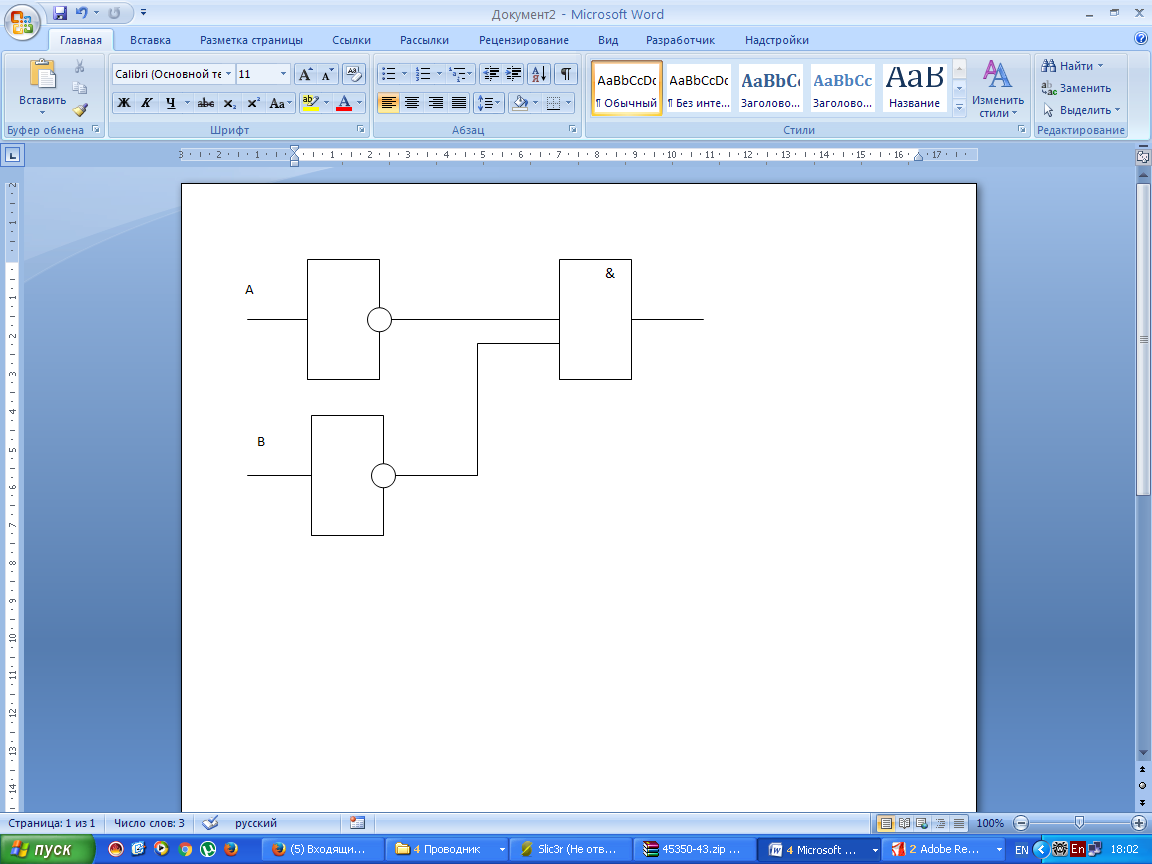 Самостоятельная работа «Алгебра логики»Вариант № 2Какое предложение является высказыванием?Какого цвета этот дом?Посмотрите в окноПейте томатный сок!2+2=4Выпиши номера ложных высказываний:Земля – одна из планет Солнечной системы.Неверно, что 1 бит – наименьшая единица измерения информации.Все попугаи – относятся к классу насекомых.Путь, пройденный автомобилем можно вычислить, разделив  среднюю скорость на время.Пингвины живут в Африке.Для какой логической операции верно высказывание: результат этой операции ложный тогда и только тогда, когда оба исходных высказывания ложны.Логическое сложение (дизъюнкция)Логическое умножение (конъюнкция)Логическое отрицание (инверсия)Какими (каким) знаками (знаком) обозначают операцию логическое «И», &, +, Какое из логических равенств верно?Для какого из приведенных имен истинно высказывание: НЕ (первая буква согласная) И НЕ (последняя буква гласная)МихаилАндрейкаНикитаИванПостройте таблицу истинности для выражения: Упростите логическое выражение: Богини Гера, Афина и Афродита пришли к юному Парису, чтобы тот решил, кто из них прекраснее. Представ перед Парисом, богини высказали следующие утверждения:Афродита: «Я самая прекрасная»Гера: «Афродита не самая прекрасная»Афина: «Я самая прекрасная»Афродита: «Афина не самая прекрасная»Гера: «Я самая прекрасная».Парис предположил, что все утверждения прекраснейшей из богинь истины, а все утверждения двух других ложны. Кто прекрасней из богинь?Какое логическое выражение соответствует следующей схеме? Проанализируйте схему.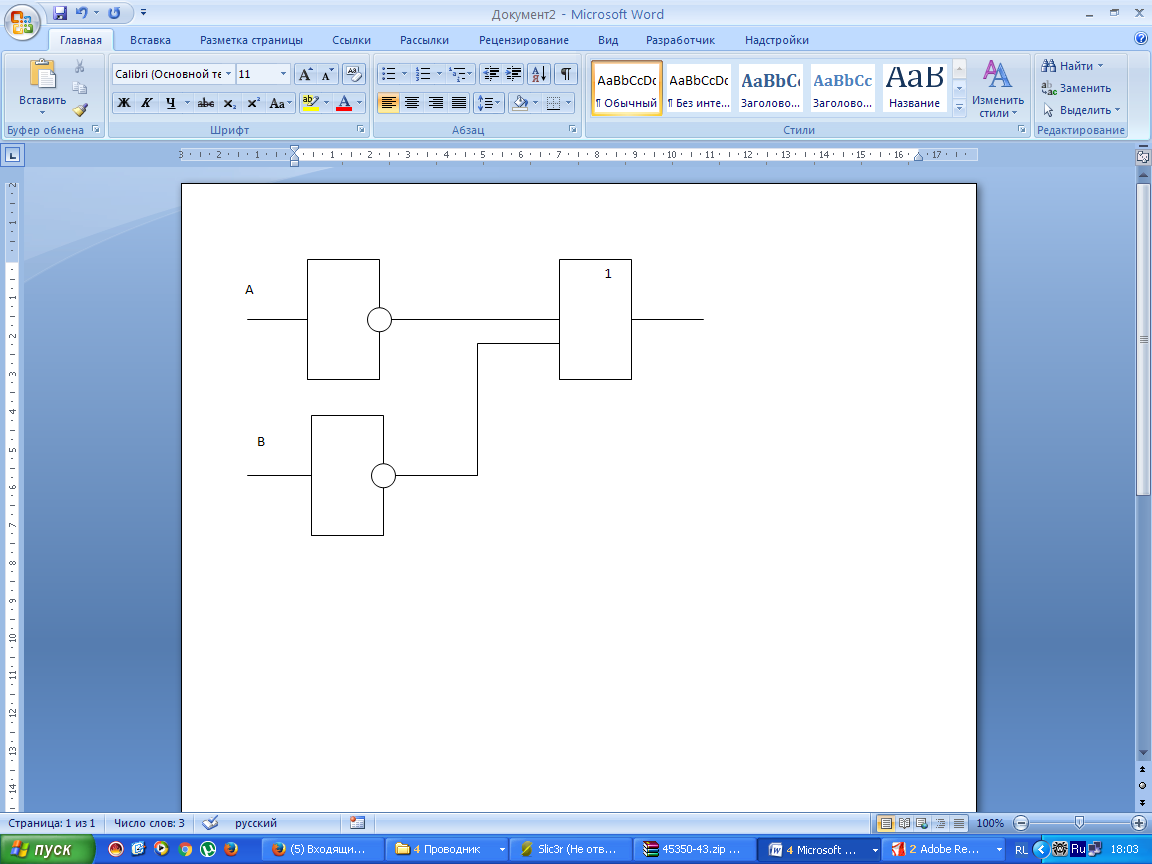 